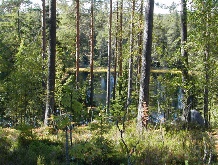 Pohjois-Kangasalan vesihuolto-osuuskuntawww.lihasulanjapalonkylat.netSOPIMUSkiinteistön liittymisestä vesi- ja viemärilaitokseenPaikka ja aika:                                               ,        /      20Liittyjä: Nimen selvennysVesiosuuskunnan edustaja:Nimen selvennysLähetä sopimus kahtena kappaleena allekirjoitettuna::Pohjois-Kangasalan vesihuolto-osuuskunta Eva Palotie Palontie 1 36120 SUINULA 1. Vesi- ja viemärilaitoksen nimi:   Pohjois-Kangasalan vesihuolto-osuuskunta2. Liittyjä	Nimi:	Puhelin ja sähköposti:	Laskutusosoite:3. Kiinteistö	Tilan nimi ja RN:o:	Kylä:	Rakennustyyppi:	Kiinteistön osoite:	Kiinteistön omistaja:4. Sopimus koskee	Jäsentä numero:                (vesiosuuskunta täyttää)	Jätevettä     	  Puhdasta vettä     5. MaksutLiittymän hinta määräytyy voimassa olevan hinnaston mukaisesti. Hinnasto löytyy vesiosuuskunnan nettisivuilta: https://pohjois-kangasalanvesiosuuskunta.yhdistysavain.fi/Ennakkomaksu 1000 euroa laskutetaan uudelta jäseneltä erillisellä laskulla liittymisvaiheessa ja myöhemmät maksuerät ilmoitetaan myöhemmin. Ne määräytyvät rakentamisen etenemisen mukaan mukaan.     Liittymän maksusuunnitelma ennakkomaksun jälkeen:	 oma rahoitus, käteinen tai henkilökohtainen laina	 osuuskunnan laina     Liittyjä maksaa vesiosuuskunnan toimittamista palveluista kulloinkin voimassa olevan     taksan mukaiset maksut sekä kiinteistölle kohdistuvat mahdolliset vesiosuuskunnan          lainan hoitomaksut sekä sääntöjen mukaiset muut mahdolliset maksut ja velvoitteet.	Liittyjä sitoutuu noudattamaan vesihuoltolakia ja osuuskuntalakia.6. Muut sovitut asiat:7. Sopimuksen allekirjoitukset	Tätä sopimusta on tehty kaksi samasanaista kappaletta.LIITTYJÄ HYVÄKSYY ALLEKIRJOITUKSELLAAN POHJOIS-KANGASALAN VESIOSUUSKUNNAN SÄÄNNÖT